300012, Тула, пр.Ленина, 92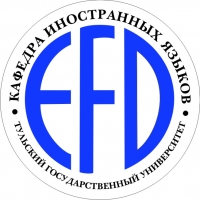 Foreign Languages Departmenttel.:+7(4872)25-79-26E-mail:  majolica7@mail.ruУВАЖАЕМЫЕКОЛЛЕГИ!ФГБОУ ВО «Тульский государственный университет» (300012, г.Тула, пр. Ленина, 92), кафедра «Иностранных языков» приглашают вас принять участие 5 февраля 2024 года в XVIIIВсероссийской очно-заочной научно-практической конференции«Язык – Образование – Современность».Целью проведения ВНПК является консолидация усилий работников сферы образования в осмыслении процесса функционирования и развития единого культурного и образовательного пространства. Основные задачи конференции: обсуждение проблем, методов и подходов в решении задач, связанных с исследованиями в области гуманитарных наук; обсуждение методов и подходов более качественного преподавания языков через поддержку двуязычных и многоязычных форм обучения; рассмотрение инновационных проектов образования; обмен опытом; обсуждение результатов научных исследований; установление научных связей между преподавателями разных регионов России.Электронный адрес организаторов конференции: majolica7@mail.ruДля участия в конференции приглашаются:преподаватели и сотрудники вузов;специалисты образования и науки;молодые ученые, магистранты, аспиранты.На конференции будут обсуждены следующие направления:•Современные технологии обучения иностранным языкам;• Проблемы обучения иностранным языкам в неязыковом вузе;• Теория и методика профессиональной подготовки будущих переводчиков;• Актуальные проблемыязыкознания;• Актуальные проблемы теоретической и практической грамматики. Условия участия и публикации статей:Заявки на заочное участие и статьи принимаются до 22 февраля 2024 годавключительно.Для участия необходимо предоставить на электронную почту majolica7@mail.ru:Заполненную заявку на участие в формате *.doc или *.docx. Пример названия файла: Иванов_заявкаОформленную статью (на русском или английском языке) в формате *.doc или *.docx. Пример названия файла: Иванов_статья1 .docxПубликация статей БЕСПЛАТНАЯ.Издание сборника «Актуальные проблемы лингвистического образования в высшей школе» планируется в апреле 2024 года.Председатель оргкомитета − зав. каф. иностранных языков ТулГУ, д.п.н., профессор Коннова Зоя Ивановна. Члены оргкомитета: к. пед. наук Семенова Галина Владимировна, к. пед. наук Гладкова Ольга Дмитриевна, к. пед. наук, профессор Бондаренко Маргарита Александровна.Ответственный секретарь – старший преподаватель каф. ин.яз., Задонская Людмила Владимировна. Требования к оформлению статьи:редакторWord2003;размершрифта  – 14; TimesNewRoman;абзацный отступ  – 1.25 см.;поля  – 2 см. со всех сторон;интервал 1,5Требования к оформлению аннотации и ключевых слов:Аннотация – максимум 50 слов.Ключевые слова – максимум 10 слов.редактор  Word 2003;размершрифта  – 12; Times New Roman – Italic;абзацный отступ  – .;поля  – . со всех сторон;интервал 1,0. Оформление заголовка статьи:Название статьина русском языке (заглавные буквы, шрифт жирный, выравнивание по центру);фамилия и инициалы автора/авторов ученая степень, звание, должность (выравнивание по центру);название организации, которую представляет автор (авторы), город;краткая аннотация и ключевые слова (12 шрифт, через 1 интервал, курсив);Ссылки в тексте оформляются в квадратных скобках (например, [3]). Не допускается использование автоматической нумерации сносок.В конце статьи по центру пишется Список литературы, источники (не менее пяти) размещаются по алфавиту.Объем статьи не менее 5 страниц.Просим не включать сложных схем, рисунков, графиков и таблиц. Оргкомитет оставляет за собой право редактирования представленных текстов.Страницы не нумеруются!Пример списка литературы: Список литературы1. Ковшиков В. А., Глухов В. П. Психолингвистика: теория речевой деятельности: учеб. пособие для студентов педвузов. М.: Астрель, 2006. 319 с.  2. Кириллова И.К., Раковская Е.А., Дриженко М.А. Обучение студентов неязыкового вуза аннотированию и реферированию иноязычных источников. URL:  https://cyberleninka.ru/article/n/obuchenie-studentov-neya (дата обращения 21.03.23).Для участия в конференции просим заполнить следущую форму заявки:ЗАЯВКАна участие в XVIIIВсероссийской очно-заочной научно-практической конференции «Язык – Образование – Современность»5февраля 2024 годаФамилияИмяОтчествоПолное название вузаДолжностьУченое звание, степеньФорма участия (очная, очная с выступлением в секции, заочная с публикацией)Секция конференцииНазвание статьиАдрес электронной почтыДомашний адрес (с индексом)Телефон